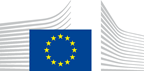 VACANCY NOTICESECONDED NATIONAL EXPERT TO THE EUROPEAN COMMISSION1.	Nature of the tasksOne of the main priorities of DG GROW is the reinforcement of the country approach, through the creation of three Member States units. These units will be in charge notably of managing DG GROW’s input to the European Semester and the Recovery and Resilience Facility including reforms and investments required to Member States in the context of the EU economy and its industrial ecosystems. This team of three Units works in direct cooperation with the Chief Economist Unit in DG GROW. Unit H4 will be responsible for the following 9 Member States: Cyprus, Germany, Denmark, Greece, Spain, Croatia, Malta, Portugal and Sweden.We are looking for a colleague to complete our dynamic team in this exciting endeavour. The work will entail the following responsibilities:-	Taking the overall responsibility for one or more Member States-	Carrying out thematic assessments of GROW policy areas in the Member States in fields such as SMEs, public procurement, services, retail, tourism, construction, etc. These areas may be extended as a result of the updated Industrial Strategy of April 2021 or new DG priorities for the EU economy and the industrial ecosystem-	Leading and developing the analysis of country specific investment and reform needs in the area of DG GROW’s responsibility (investment barriers, functioning of ecosystems in and across countries, reform needs for the business environment, public and private investment activity) -	Engaging with Member State authorities as well as national stakeholders to gather country specific and policy information-	Interacting frequently and constructively with colleagues inside DG GROW -	Interacting frequently and constructively with colleagues in other services, in particular SG-RECOVER, ECFIN, REFORM, REGIO and other DGs in the micro-economic pillarThe ideal candidate would be:-	have an economic profile or alternatively experience in country analysis, preferably in the context of the European Semester -	proactive and dynamic; eager to work with others in genuine team spirit; -	competent in performing analysis of diverse information sources, economic and other; -	eager to look at the bigger policy and political picture;-	capable of identifying links between different areas and formulating policy priorities;-	Experience in the development or monitoring of policies under the portfolio of DG GROW (SMEs, Business Environment, Public Procurement, Services, Professional Qualifications, Retail, Tourism or Industrial Policy).2.	Main qualificationsa) Eligibility criteriaThe following eligibility criteria must be fulfilled by the candidate in order to be seconded to the Commission. Consequently, the candidate who does not fulfil all of these criteria will be automatically eliminated from the selection process.•	Professional experience: at least three years of professional experience in administrative, legal, scientific, technical, advisory or supervisory functions which are equivalent to those of function group AD;•	Seniority: candidates must have at least one year seniority with their employer, that means having worked for an eligible employer as described in Art. 1 of the SNE decision on a permanent or contract basis for at least one year before the secondment; •	Linguistic skills: thorough knowledge of one of the EU languages and a satisfactory knowledge of another EU language to the extent necessary for the performance of the duties. SNE from a third country must produce evidence of a thorough knowledge of one EU language necessary for the performance of his duties.b)	Selection criteriaDiploma - university degree or - professional training or professional experience of an equivalent level  in the field(s) : economics, country analysis, European Affairs, any other relevant domain.Professional experience3 years in a field linked to economic analysis, policy analysis of Member States.  Experience or awareness of different GROW policy areas would be an advantage.Language(s) necessary for the performance of dutiesKnowledge of one of the EU official languages and the capacity to work and deliver satisfactorily in EN will be required. Ability to work in any of the official languages of the countries under the remit of the Unit will be considered an advantage.3.	Submission of applications and selection procedureCandidates should send their application according to the Europass CV format (http://europass.cedefop.europa.eu/en/documents/curriculum-vitae) in English, French or German only to the Permanent Representation / Diplomatic Mission to the EU of their country, which will forward it to the competent services of the Commission within the deadline fixed by the latter. The CV must mention the date of birth and the nationality of the candidate. Not respecting this procedure or deadlines will automatically invalidate the application.Candidates are asked not to add any other documents (such as copy of passport, copy of degrees or certificate of professional experience, etc.). If necessary, these will be requested at a later stage. Candidates will be informed of the follow-up of their application by the unit concerned.4.	Conditions of the secondmentThe secondment will be governed by the Commission Decision C(2008)6866 of 12/11/2008 laying down rules on the secondment to the Commission of national experts and national experts in professional training (SNE Decision).The SNE will remain employed and remunerated by his/her employer during the secondment. He/she will equally remain covered by the national social security system. Unless for cost-free SNE, allowances may be granted by the Commission to SNE fulfilling the conditions provided for in Art. 17 of the SNE decision. During the secondment, SNE are subject to confidentiality, loyalty and absence of conflict of interest obligations, as provided for in Art. 6 and 7 of the SNE Decision.If any document is inexact, incomplete or missing, the application may be cancelled.Staff posted in a European Union Delegation are required to have a security clearance (up to SECRET UE/EU SECRET level according to Commission Decision (EU, Euratom) 2015/444 of 13 March 2015, OJ L 72, 17.03.2015, p. 53).The selected candidate has the obligation to launch the vetting procedure before getting the secondment confirmation.5.	Processing of personal dataThe selection, secondment and termination of the secondment of a national expert requires the Commission (the competent services of DG HR, DG BUDG, PMO and the DG concerned) to process personal data concerning the person to be seconded, under the responsibility of the Head of Unit of DG HR.DDG.B4. The data processing is subject to the SNE Decision as well as the Regulation (EU) 2018/1725. Data is kept by the competent services for 10 years after the secondment (2 years for not selected or not seconded experts).You have specific rights as a ‘data subject’ under Chapter III (Articles 14-25) of Regulation (EU) 2018/1725, in particular the right to access, rectify or erase your personal data and the right to restrict the processing of your personal data. Where applicable, you also have the right to object to the processing or the right to data portability.You can exercise your rights by contacting the Data Controller, or in case of conflict the Data Protection Officer. If necessary, you can also address the European Data Protection Supervisor. Their contact information is given below.Contact informationThe Data ControllerIf you would like to exercise your rights under Regulation (EU) 2018/1725, or if you have comments, questions or concerns, or if you would like to submit a complaint regarding the collection and use of your personal data, please feel free to contact the Data Controller, HR.DDG.B.4, HR-MAIL-B4@ec.europa.eu.The Data Protection Officer (DPO) of the CommissionYou may contact the Data Protection Officer (DATA-PROTECTION-OFFICER@ec.europa.eu) with regard to issues related to the processing of your personal data under Regulation (EU) 2018/1725.The European Data Protection Supervisor (EDPS)You have the right to have recourse (i.e. you can lodge a complaint) to the European Data Protection Supervisor (edps@edps.europa.eu) if you consider that your rights under Regulation (EU) 2018/1725 have been infringed as a result of the processing of your personal data by the Data Controller.To the attention of candidates from third countries: your personal data can be used for necessary checks.Post identification:(DG-DIR-UNIT)GROW-H-4Head of Unit:Email address:Telephone:Number of available posts:Suggested taking up duty:Suggested initial duration:Place of secondment:Stéphane LebrunStephane.lebrun@ec.europa.eu  +32 229-6253013rd quarter 2021 2 years1 Brussels   Luxemburg   Other: ……………..    With allowances                     Cost-freeThis vacancy notice is also open to    the following EFTA countries :
	 Iceland   Liechtenstein   Norway   Switzerland
	 EFTA-EEA In-Kind agreement (Iceland, Liechtenstein, Norway)
    the following third countries:
    the following intergovernmental organisations:This vacancy notice is also open to    the following EFTA countries :
	 Iceland   Liechtenstein   Norway   Switzerland
	 EFTA-EEA In-Kind agreement (Iceland, Liechtenstein, Norway)
    the following third countries:
    the following intergovernmental organisations: